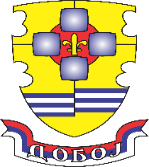  REPUBLIKA SRPSKA GRAD DOBOJ                                                           GRADONAČELNIK                             Ul.  Hilandarska br.1, 74000 Doboj , tel/fax:053/242-002, e-mail: gradonacelnik@doboj.gov.baBroj: 06-404-1-6/22.Datum: 11.1.2022.Na osnovu člana 64. stav (1). tačka b), člana 70. stav (1), (3) i (6) Zakona o javnim nabavkama („Sl. glasnik BiH“, br. 39/14), na preporuku Komisije za javne nabavke br. 83/21 od 04.1.2022. u postupku javne nabavke – „Čišćenje i održavanje javnih zelenih i asfaltnih površina sa prikupljanjem i odvozom smeća u Doboju (od 01.01.2022. do 31.12.2022.)“, gradonačelnik je donio ODLUKUo izboru najpovoljnijeg ponuđačaČlan 1.Prihvata se preporuka Komisije za javne nabavke br.  83/21 od 04.1.2022. i  ugovor za javnu nabavku -  „Čišćenje i održavanje javnih zelenih i asfaltnih površina sa prikupljanjem i odvozom smeća u Doboju (od 01.01.2022. do 31.12.2022.)“, dodjeljuje se ponuđaču KP „Progres“ a.d. Doboj iz Doboja, Ponuda br. 1325-A/2021 od 30.12.2021. za ponuđenu cijenu od 414.998,10 KM (slovima: četristočetrnaesthiljadadevetstodevedesetosamkonvertibilnihmaraka i 10/100) bez uračunatog PDV – a,  kao najpovoljnijem.Član 2.Prijedlog ugovora o nabavci dostaviće se na potpis izabranom ponuđaču po proteku roka od 15 (petnaest) dana, računajući od dana od kada je ponuđač obaviješten o izboru najpovoljnije ponude. Izabrani ponuđač je dužan u roku od 5 (pet) dana od dana prijema ove odluke dostaviti dokaze tražene tenderskom dokumentacijom.Član 3.Ova odluka će se objaviti na web-stranici Grada Doboj - www.doboj.gov.ba istovremeno sa upućivanjem ponuđaču  koji je učestvovao u postupku javne nabavke  u skladu sa članom 70. stav (6) Zakona o javnim nabavkama.Član 4.         	Ova odluka stupa na snagu danom donošenja i dostavlja se  ponuđaču koji je učestvovao u postupku javne nabavke u skladu sa članom 71. stav (2) Zakona o javnim nabavkama.O b r a z l o ž e nj ePostupak javne nabavke pokrenut je Odlukom o pokretanju postupka javne nabavke br.  06-404-1-448/21 od 03.11.2021.Javna nabavka je provedena otvorenim postupkom.Procijenjena vrijednost javne nabavke bez uračunatog PDV-a iznosi 415.000,00 KM  (slovima: četristopetnaesthiljadakonvertibilnihmaraka).Obavještenje o nabavci br.  103-1-2-96-3-149/21 objavljeno je na Portalu javnih nabavki BiH dana 19.11.2021., a sažetak Obavještenja o nabavci poslan je na objavljivanje u „Službeni glasnik BiH“ istoga dana.  Tendersku dokumentaciju sa Portala javnih nabavki BiH preuzeli su: Ekapija d.o.o., BBS Europe, Komunalno preduzeće „Progres“ Akcionarsko društvo Doboj, Plosko DOO, MG Mind DOO, dok su Ispravku Tenderske dokumentacije preuzeli: Ekapija d.o.o. i Komunalno preduzeće „Progres“ Akcionarsko društvo Doboj.Komisija za javne nabavke imenovana je Rješenjem br.  02-022-125/21.  od  27.1.2021. godine.Komisija za javne nabavke dostavila je  Zapisnik o ocjeni ponuda br.  83/21  i Preporuku o izboru najpovoljnijeg ponuđača br. 83/21 od 04.1.2022. u postupku javne  nabavke -  „Čišćenje i održavanje javnih zelenih i asfaltnih površina sa prikupljanjem i odvozom smeća u Doboju (od 01.01.2022. do 31.12.2022.).“U postupku po Izvještaju o radu je utvrđeno da je Komisija za javne nabavke blagovremeno i pravilno izvršila otvaranje ponude i ocjenu prispjele ponude, o čemu je sačinila odgovarajuće zapisnike, u kojima je utvrđeno sljedeće:da je ukupan broj pristiglih ponuda 1;da je blagovremeno zaprimljena 1 ponuda;da nema neblagovremeno zaprimljenih ponuda;da je zaprimljena ponuda ponuđača: KP „Progres“ a.d. Doboj iz Doboja,da je zaprimljena ponuda prihvatljiva.Za predmetnu nabavku Tenderskom dokumentacijom je predviđena „E aukcija“koja nije zakazana iz razloga što je ugovornom organu dostavljena jedna ponuda.U postupku ocjene provedenog postupka, gradonačelnik nije našao razloge, nepravilnosti niti propuste u radu, koji bi eventualno bili osnov za neprihvatanje preporuke Komisije za javne nabavku.Naime, u postupku je ocijenjeno da je Komisija za javne nabavke u svemu pravilno postupila, te da je izbor najpovoljnijeg ponuđača izvršen u skladu sa Zakonom o javnim nabavkama, podzakonskim aktima, internim aktima i Tenderskom dokumentacijom. Uvidom u priloženu dokumentaciju nesporno je da je izabrani ponuđač najbolje ocijenjen zbog najniže cijene, kako slijedi:Iz navedenih razloga, primjenom člana 64. stav (1) tačka b) Zakona o javnim nabavkama, odlučeno je kao u članu 1. ove odluke.POUKA O PRAVNOM LIJEKUProtiv ove odluke može se izjaviti žalba Kancelariji za razmatranje žalbi  u roku od 10 (deset) dana od dana prijema ove odluke. Žalba se dostavlja ugovornom organu u pisanoj formi,  u tri primjerka.DOSTAVLjENO:						          GRADONAČELNIK                                                                                               KP „Progres“ a.d. Doboj,                                                          Boris Jerinić, s.r.   Naziv / ime ponuđačaNaziv / ime ponuđačaUkupna cijena ponude(sa PDV-om) KP „Progres“ a.d. Doboj485.547,78 KM